马克思主义学院关于开展“弘扬法治精神 培养法治思维”主题征文比赛的通知各院部：为进一步弘扬宪法精神，深入开展法治宣传教育，营造良好的法治氛围，提高我校师生法律意识和法律素养，马克思主义学院决定在全校范围开展“弘扬法治精神 培养法治思维”主题征文比赛。将具体事宜通知如下：一、征文要求1.紧扣当下时事，体裁不限，字数不少于2000字; 2.文章力求紧扣主题、观点鲜明、语言流畅，富有较高的思想性和较强的可读性；3.参赛文章必须原创。因抄袭、剽窃他人作品而引发的法律后果，由投稿人自行承担；4.参赛文章一律使用A4纸普通排版。加封面页，附文题、学院、班级、姓名；文题用宋体小二号字，居中（见附件2）；正文用仿宋体三号字，两端对齐，首行缩进2字符，1.5倍行距。二、奖项设置征文大赛组委会聘请专业评委，对所有投稿作品进行评审，根据参赛作品数量与质量评出本次比赛设置一等奖2人，二等奖5人，三等奖8人，优秀奖15人，并颁发参赛奖品及获奖证书。三、投稿方式投稿地址：7-315办公室（报名表、稿件纸质版和电子版一并上交）投稿截止时间：2021年12月15日联系人：程天宇联系电话：13289860975附件：1.“弘扬法治精神 培养法治思维”主题征文比赛报名表2.“弘扬法治精神 培养法治思维”主题征文比赛封面页格式           马克思主义学院2021年11月18日附件1：西安交通工程学院“弘扬法治精神 培养法治思维”主题征文比赛报报名表附件2：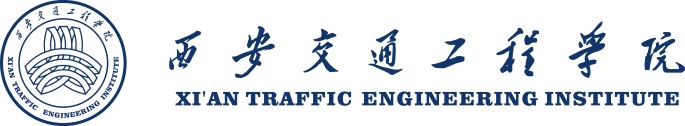 题目（黑体小一加粗、居中）学院：（宋体小二居中）班级：姓名：姓名性别贴照片处民族籍贯贴照片处出生年月学院贴照片处专业班级贴照片处联系电话文章题目文章内容简介